ИСКОВОЕ ЗАЯВЛЕНИЕо вселении в жилое помещение       Я являюсь _________ (указать основания первоначального вселения: собственником, членом семьи собственника, нанимателем, членом семьи нанимателя)  жилого помещения по адресу _________ (область, город, улица, дом, квартира), на основании _________ (указать документы).      С «___»_________ ____ г. я вынужден был временно выехать из спорного жилого помещения, поскольку с ответчиком возникли конфликтные отношения.  Все это время снимал жилье, в пользовании или собственности другого жилья не имею.      Ответчик препятствует моему вселению и проживанию в спорном жилом помещении _________ (указать конкретные обстоятельства, наличие препятствий). Последний раз я делал попытки вселения в квартиру «___»_________ ____ г.На основании изложенного, руководствуясь статьями 17, 31, 69 Жилищного кодекса РФ, статьями 131-132 Гражданского процессуального кодекса РФ, Прошу:Вселить меня в жилое помещение по адресу _________ (область, город, улица, дом, квартира).Перечень прилагаемых к заявлению документов (копии по числу лиц, участвующих в деле):Копия искового заявленияДокумент, подтверждающий уплату государственной пошлиныКопия договора купли-продажи (или другого документа, подтверждающего право на квартиру)Справка о регистрации по месту жительстваДокументы, подтверждающие семейные отношенияДоказательства, подтверждающие попытки вселения в жилое помещениеДата подачи заявления «___»_________ ____ г.                 Подпись истца ________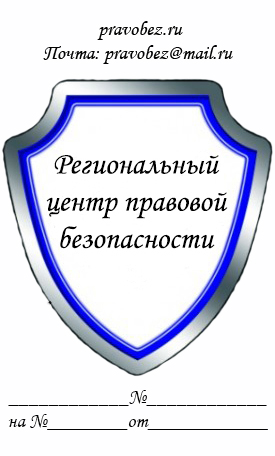 В ________________________ (наименование суда) Истец: ____________________ (ФИО полностью, адрес) Ответчик: __________________ (ФИО полностью, адрес)